Evolução da população estudantil no activo (2005-2008)Evolução da população estudantil no activo (2009-2012)Evolução da população estudantil no activo (2013-2016)EVOLUÇÃO DA POPULAÇÃO ESTUDANTIL  (2010 - 2015)Resumo estatístico de Bacharéis formados (2008-2012)Resumo estatístico de Bacharéis formados (2013-2015)Resumo estatístico de licenciados formados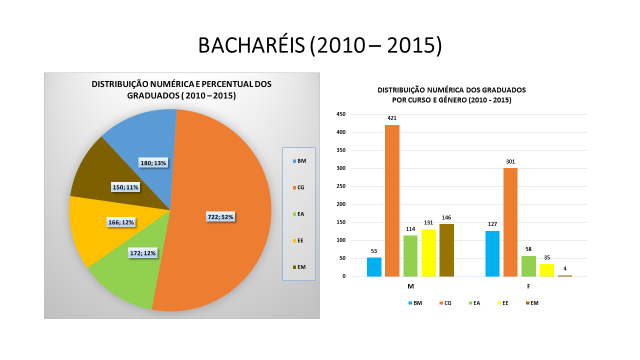 Ano 2005Ano 2005Ano 2005Ano 2006Ano 2006Ano 2006Ano 2007Ano 2007Ano 2007Ano 2008Ano 2008Ano 2008CursoMFTMFTMFTMFTBiologia Marinha153449375491384583316394Contab. Gestão208147355436243679347233580318266584Eng. Ambiente472471633295552984464086Eng. Eléctrica440448829074377985103Eng. Mecânica43144472496937287390Eng. M. Materiais- -- -- -- -- -- -- -- -- -- -- -- -Total3572065636713331004583313896580377957Ano 2009Ano 2009Ano 2009Ano 2010Ano 2010Ano 2010Ano 2011Ano 2011Ano 2011Ano 2012Ano 2012Ano 2012CursoMFTMFTMFTMFTBiologia Marinha3582117461251717318625997152249Contab. Gestão4473578044113727835055381043363397760Eng. Ambiente644911310473177139154293123141264Eng. Eléctrica1077114120712718881961699178Eng. Mecânica1046110115512017551801619170Eng. M. Materiais- -- -- -- -- -- -- -- -- -- -- -- -Total75750112587965821378108089119719137081621Ano 2013Ano 2013Ano 2013Ano 2014Ano 2014Ano 2014Ano 2015Ano 2015Ano 2015Ano 2016Ano 2016Ano 2016CursosMFTMFTMFTMFTBiologia Marinha751982739027836810327037386257343Contab. Gestão320344664114395509361390751404349753Eng. Ambiente101109210202172374168183351151154305Eng. Eléctrica14711158190172072011521618110191Eng. Mecânica1605165158516315871651635168Eng. M. Materiais- -- -- -30737631183761692Total803667147078487416581054876193910617911852CursoAno 2008Ano 2008Ano 2008Ano 2009Ano 2009Ano 2009Ano 2010Ano 2010Ano 2010Ano 2011Ano 2011Ano 2011Ano 2012Ano 2012Ano 2012CursoMFTMFTMFTMFTMFTBiologia Marinha3582810145197142151924Contab. Gestão7747124592786875514245601056840108Eng. Ambiente123157310971641525631Eng. Eléctrica014014194232112221122Eng. Mecânica023023221231721924024TOTAL92551471053814315172223947817214366209CursoAno 2013Ano 2013Ano 2013Ano 2014Ano 2014Ano 2014Ano 2015Ano 2015Ano 2015TotalTotalTotalCursoMFTMFTMFTMFTBiologia Marinha719265232810344453127180Contab. Gestão20525271845384987421301722Eng. Ambiente8122031124318143211458172Eng. Eléctrica120122332621264713135166Eng. Mecânica2412519019170171464150TOTAL7137108105561611041232278655251390Curso201420142014201520152015TotalTotalTotalCursoMFTMFTMFTBiologia Marinha5491346713Contab. Gestão52714822191029Eng. Ambiente10010212142312152Eng. Eléctrica2702781935136Eng. Mecânica11111511626127TOTAL5866459349311740157